Sportowa planszówka! Przygotuj dużą kartkę, na której wyznacz trasę gry od STARTU do METY.  Na niektórych polach wyznacz dowolne sportowe zadanie np. – 10 pajacyków, 10 brzuszków, podskoki na jednej nodze itp. Pionki oraz kostkę możesz użyć z innej gry. Powodzenia! 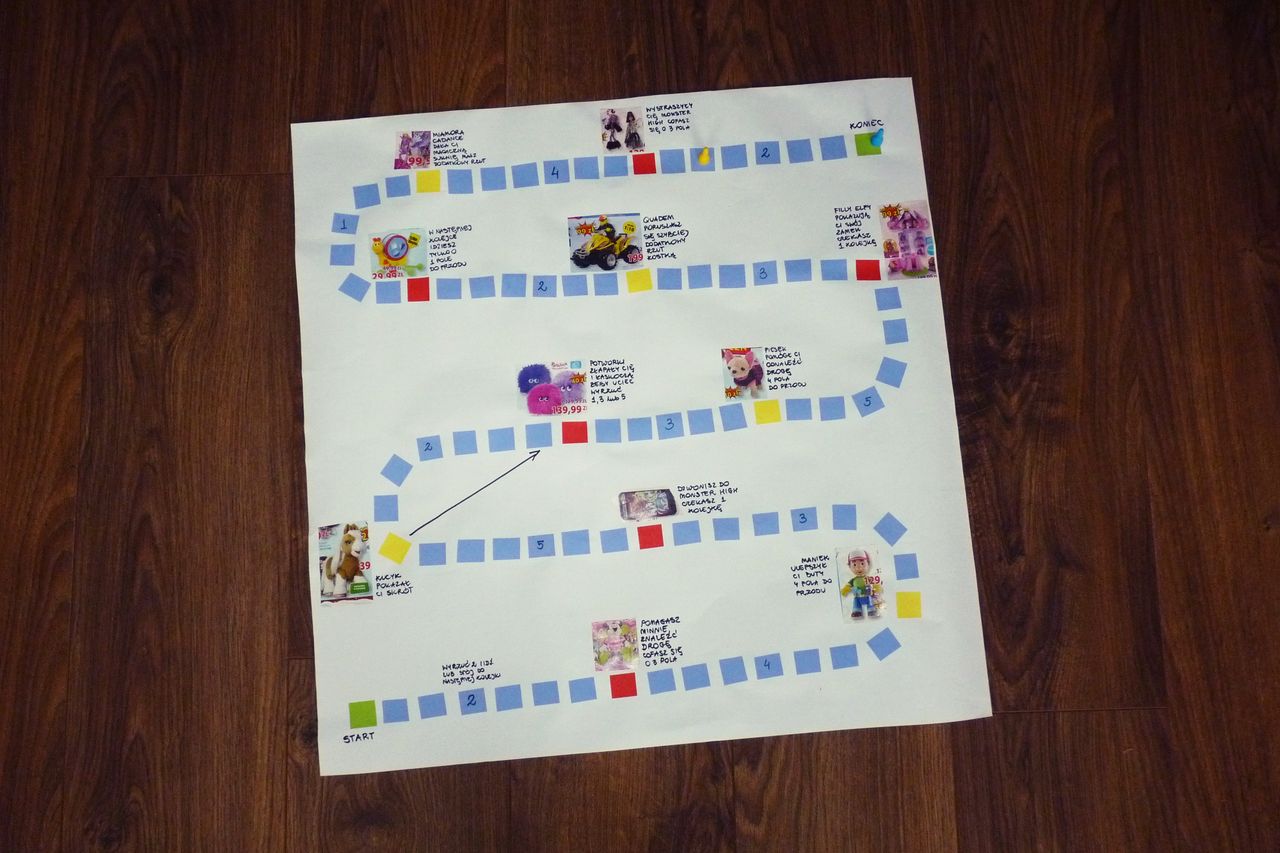 